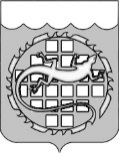 АДМИНИСТРАЦИЯ ОЗЕРСКОГО ГОРОДСКОГО ОКРУГА ЧЕЛЯБИНСКОЙ ОБЛАСТИ                          ПОСТАНОВЛЕНИЕ______________________                                                            №________О внесении изменений в постановление от 29.11.2019 № 2963 «Об утверждении муниципальной программы «Доступная среда»В соответствии со ст. 179 Бюджетного кодекса Российской Федерации, ст.15 Федерального Закона от 24.11.1995 № 181-ФЗ «О социальной защите инвалидов в Российской Федерации», постановлением администрации Озерского городского округа от 16.08.2013 № 2476 «О порядке принятия решений о разработке муниципальных программ Озерского городского округа, их формировании и реализации», п о с т а н о в л я ю:Внести в постановление от 29.11.2019 № 2963 «Об утверждении муниципальной программы «Доступная среда» следующие изменения:     паспорт муниципальной программы изложить в новой редакции:Паспортраздел V «Ресурсное обеспечение муниципальной программы» изложить в новой редакции:Объемы финансирования Программы ежегодно уточняются                                 при формировании бюджета округа на соответствующий финансовый год исходя из возможностей бюджета и затрат, необходимых для реализации Программы.приложение № 1 «План мероприятий муниципальной программы «Доступная среда» изложить в новой редакции (приложение).Признать утратившими силу пункты 1), 3), 4) пункта 1 постановления от 14.06.2022 № 1663. Опубликовать настоящее постановление в газете «Озерский вестник» и разместить на официальном сайте органов местного самоуправления Озерского городского округа Челябинской области. Контроль за выполнением настоящего постановления возложить                         на заместителя главы Озерского городского округа Ланге О.В.Глава Озерского городского округа                                                Е.Ю. ЩербаковНаименование муниципальной программыМуниципальная программа «Доступная среда» (далее - Программа, муниципальная программа)Ответственный исполнитель муниципальной программыСоисполнители муниципальной программыУправление социальной защиты населения администрации Озерского городского округа Челябинской области (далее - УСЗН);Управление культуры администрации Озерского городского округа (далее - Управление культуры);Управление по физической культуре и спорту администрации Озерского городского округа (далее - Управление ФКиС);Управление образования администрации Озерского городского округа (далее – Управление образования);Управление капитального строительства и благоустройства Озерского городского округа (далее – УКСиБ)Управление жилищно-коммунального хозяйства администрации Озерского городского округа (далее – УЖКХ)Цель муниципальной программыПовышение уровня доступности приоритетных объектов социальной, спортивной, культурной, образовательной инфраструктур, жилых помещений и (или) общего имущества в многоквартирных домах для инвалидов и других маломобильных групп населения на территории Озерского городского округаЗадачи муниципальной программыФормирование условий для беспрепятственного доступа к приоритетным объектам социальной, спортивной, культурной, образовательной инфраструктур, жилым помещениям и (или) общему имуществу в многоквартирных домах для инвалидов и других маломобильных групп населения на территории Озерского городского округа Целевые индикаторы и показатели муниципальной программыДоля объектов (основных структурно-функциональных зон объектов) социальной, спортивной, культурной, образовательной инфраструктур, доступных для инвалидов и маломобильных групп населения в общем количестве объектов данных сфер, утвержденных Реестром объектов социальной инфраструктуры и услуг в приоритетных сферах жизнедеятельности инвалидов и других маломобильных групп населения, %;Доля жилых помещений и (или) общего имущества в многоквартирных домах, приспособленных для нужд инвалидов в общем количестве жилых помещений и (или) общего имущества в многоквартирных домах, которые необходимо приспособить для нужд инвалидов по их обращениям, %Сроки реализации муниципальной программы2020 - 2022 годыОбъемы и источники финансирования муниципальной программыОжидаемые результаты реализации муниципальной программыДоля объектов (основных структурно-функциональных зон объектов) социальной, спортивной, культурной, образовательной инфраструктур, доступных для инвалидов и маломобильных групп населения в общем количестве объектов данных сфер, утвержденных Реестром объектов социальной инфраструктуры и услуг в приоритетных сферах жизнедеятельности инвалидов и других маломобильных групп населения к 2022 году не менее 39,13 %;Доля жилых помещений и (или) общего имущества в многоквартирных домах, приспособленных для нужд инвалидов в общем количестве жилых помещений и (или) общего имущества в многоквартирных домах, которые необходимо приспособить для нужд инвалидов по их обращениям к 2022 году не менее 10,00 %Финансирование осуществляется за счет средств бюджета Озерского городского округа и межбюджетных трансфертов из областного бюджета:Финансирование осуществляется за счет средств бюджета Озерского городского округа и межбюджетных трансфертов из областного бюджета:Финансирование осуществляется за счет средств бюджета Озерского городского округа и межбюджетных трансфертов из областного бюджета:Финансирование осуществляется за счет средств бюджета Озерского городского округа и межбюджетных трансфертов из областного бюджета:Финансирование осуществляется за счет средств бюджета Озерского городского округа и межбюджетных трансфертов из областного бюджета:ГодВсего,тысяч рублейБюджет округа, тысяч рублейМежбюджетные трансферты из областного бюджета, тысяч рублейМежбюджетные трансферты из федерального бюджета, тысяч рублей2020896,424896,4240,0000,00020211 100,000100,0001 000,0000,0002022437,616437,6160,0000,000Итого2 434,0401 434,0401 000,0000,000